温州市职业中等专业学校  温州理工学院数控技术应用专业中职和应用型本科一体化培养招生简章根据浙江省教育厅中职与应用型本科一体化人才培养试点工作的要求，温州市职业中等专业学校与温州理工学院合作开展一体化培养数控技术应用专业的应用型技术人才。一、学校概况1.温州市职业中等专业学校温州市职业中等专业学校（温州市职业教育中心、温州市职业技术学校）创办于1985年，系温州市教育局直属公办综合性中职学校，坐落于温州湾新区，占地面积901亩，在校学生6000余人，设机电、信息、经贸、交通、艺体五大专业群，二十多个专业方向。学校人文荟萃，师资雄厚，拥有教职员工近500人，其中全国职业院校教学名师、技术能手、省特级教师、省技能大师等名师名匠71人。学校秉承“创·生”核心理念，践行“笃行合义，创志维新”的学校训言，汇聚“彰显责任，追求卓越”的职专精神，倾力构建充满活力、人尽其才、各取所需的现代职业教育体系。学校坚持立德树人，因材施教，致力于多渠道、多维度搭建高升学、易就业、强创业、能出国的成才立交桥，将学生培养成具备“富有创意，善于创新，能够创业，勇于创造；学会生存，懂得生活，厚植生命，永续生态”核心素养的新时代职业人，助推每个学生的成才与成功。学校发展始终与温州这座城市的发展互利共生，办学成果突出，近四十年来，为社会培养了20余万名高素质技能型人才，先后获得首批国家重点学校、首批国家中等职业教育改革发展示范学校、全国最具成长力学校、全国十佳先进育人单位、全国百强特色学校、全国顶级职业教育50强学校、全国首批职业院校数字校园建设试点学校、全国模范职工之家、全国生命教育示范基地、全国青少年道德培养实验基地、全国101所紧缺技能型人才培养基地、全国五好基层组织关工委优秀集体、全国大中专学生志愿者暑期“三下乡”社会实践活动优秀单位、全国职业院校数字化校园样板校、全国智能制造领域中外人文交流人才培养基地、全国足球特色学校、浙江省现代化学校、浙江省中职名校、浙江省“双高”院校立项建设单位、浙江省文明校园、浙江省职业教育信息化标杆学校等百余项省级以上荣誉。潮起温州湾，奔涌向未来！学校将以“生态优质的文化高地、惠泽民生的工匠摇篮、品牌卓著的职教旗手”为愿景，踔厉奋发，笃行不怠，奋力打造一所国内一流、世界水平的现代化高水平职业教育名校。2.温州理工学院温州理工学院（简称温理工，英文简称：WZUT）是经国家教育部批准设立的全日制公办普通本科高校，办学定位为高水平理工类应用型大学，主要培养区域经济社会发展所需要的高素质应用型、技术技能型人才。学校滨海校区占地面积901.8亩，下设12个教学机构，30个本科招生专业，涵盖理学、工学、经济学、法学、文学、管理学和艺术学七大学科门类，全日制在校生10000余人。乐清校区将在2026年9月前建成投用，校区占地570亩，建设投资30多亿元。    学校是国家级创业教育人才培养模式创新实验区、国家级众创空间、浙江省硕士学位授予建设单位、浙江省应用型建设试点示范院校、浙江省人才培养模式创新实验区、浙江省普通高校示范性创业学院、浙江省大众创业万众创新示范基地、浙江省“绿色学校”（高等学校）、浙江省创业教育研究基地等。学校拥有省级一流本科专业建设点5个、省级特色专业4个、国家级、省级一流课程77门，省级教研项目44项。近两年，学校获国家教育部产学合作协同育人项目128项，学生获得国际级、国家级、省部级学科竞赛奖项600多项。学校秉承“厚德浚智，循理精工”的校训，立足温州、面向全国、接轨国际，切实发挥文化引领、人才支撑、科技支持作用，努力成为温州城市发展的动力源、创新人才的孵化器、高等教育的金名片，力争到2035年全面建成特色鲜明、国内影响力较大、有一定国际知名度的理工类应用型本科院校。二、专业与培养目标1.专业名称：中职阶段   数控技术应用            本科阶段   机械工程2.学    制：7年，其中中职阶段3年，本科阶段4年3.培养模式：中职和应用型本科一体化培养4.培养目标：本专业面向机械行业和区域经济发展的需要，培养具有优良的人文素养、强烈的社会责任感和良好的职业道德，德、智、体、美、劳全面发展，具有扎实的自然科学和机械工程基础理论，经过较强工程实践和研究能力的训练，具有较强的计算机和外语应用能力、工程实践能力和终身学习能力，具有创新创业精神和国际视野，能够适应我国机械工业转型升级要求的高素质应用型人才。能在机械工程及相关交叉领域从事设计、制造、控制等方面的技术开发、科学研究、工艺创新、工程应用、生产管理、技术服务等工作。5.专业优势：中职阶段数控技术应用专业为首批国家中等职业教育改革发展示范学校重点建设专业、首批省中职品牌专业、省级名专业、省级骨干专业、省级示范专业、省级特色专业、省中职机械专业副理事长单位；本科阶段机械工程学科为浙江省一流专业，机械工程专业为学院硕士点立项建设专业。6.专业提升：本科毕业后可继续考取专业硕士、专业博士。三、招生计划与录取办法1.招生对象：参加温州、台州、嘉兴、湖州四个地区2023年中考的应届初中毕业生。2.招生计划：温州31人，台州5人，嘉兴2人，湖州2人。3.中职录取办法：中本一体化班招生录取在五年制学前教育大专班、普通高中、中等职业教育录取之前进行，由相应地市教育招生考试机构通过高中阶段考试招生统一录取工作平台组织实施。根据当地中考成绩、所填志愿从高到低，按计划、择优、统一录取，中考成绩原则上不低于当地中考排名前60%的分数线。凡已被“中本一体化”专业录取的考生不再参与其他高中段学校录取，录取后不可修改。4.高校录取办法：本科院校牵头会同中职学校对学生学业质量进行监测，监测结果达到人才培养方案转段标准的学生，报名参加浙江省机械类单独考试招生，成绩上线者录取到本科院校相应专业学习。监测结果未达到人才培养方案转段标准的，取消其转段资格。学生可按中职阶段人才培养要求继续完成相应学业，根据自身情况合理选择成长通道。5.学籍管理：学生录取后在中职阶段按照《浙江省中等职业学校学生学籍管理实施细则》进行学籍管理，及时录入中职学生学籍系统。升入本科高校的学生，按照《普通高等学校学生管理规定》进行学籍管理。未升入本科高校，但达到中职毕业水平的学生，颁发中职毕业证书。6.收费标准：根据国家政策，中职阶段学生免收学费，按国家规定收取代收费420元/学期、住宿费500元/学期。四、咨询联络1.咨询地址：温州市滨海二十三路 温州市职业中等专业学校2.招生咨询电话：0577-88915361  欲了解数控技术应用专业信息，拨分机号码2   3.招生网站：http://wzzyzz.wzer.net4.招生微信公众号：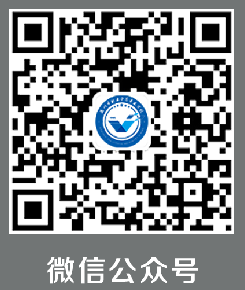 